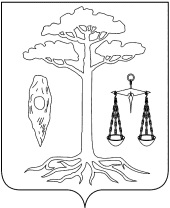 АДМИНИСТРАЦИЯТЕЙКОВСКОГО МУНИЦИПАЛЬНОГО РАЙОНА ИВАНОВСКОЙ ОБЛАСТИП О С Т А Н О В Л Е Н И Еот  15.04.2013 №184г. ТейковоО внесении изменений в постановление администрации Тейковского муниципального района от 28.05.2012 г. № 308 «О внесении в муниципальный реестр Тейковского муниципального района муниципальной услуги «Утверждение схемы расположения земельного участка на кадастровом плане территории, на котором расположены здания, строения и сооружения»	В соответствии с Земельным Кодексом Российской Федерации (в действующей редакции), Федеральным законом от 25 октября . № 137-ФЗ «О введение в действие Земельного Кодекса Российской Федерации», Федеральным законом от 27 июля . № 210-ФЗ « Об организации предоставления государственных и муниципальных услуг», руководствуясь Уставом Тейковского муниципального района, в целях приведения в соответствие наименование муниципальной услуги,  администрация Тейковского муниципального района ПОСТАНОВЛЯЕТ:Внести в постановление администрации Тейковского муниципального района от 28.05.2012 г. № 308 «О внесении в муниципальный реестр Тейковского муниципального района муниципальной услуги «Утверждение схемы расположения земельного участка на кадастровом плане территории, на котором расположены здания, строения и сооружения» следующие изменения:в названии и по всему тексту постановления слова «…в муниципальный реестр Тейковского муниципального района муниципальную услугу «Утверждение схемы расположения земельного участка на кадастровом плане территории, на котором расположены здания, строения и сооружения…» заменить словами «…в реестр муниципальных услуг (функций) Тейковского муниципального района  муниципальную услугу  «Утверждение схемы расположения земельного участка,  на котором расположены здания, строения и сооружения, на кадастровом плане территории …».Глава администрацииТейковского муниципального района                                       Е.К. Засорина